Publicado en Bilbao el 23/07/2019 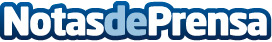 Bizkarra y Gelati Gelati se alían para crear helados pastelerosUnen tradición pastelera y heladera para crear helados a partir de dulces artesanos y típicos de Bizkaia. Helado de Carolina, de pastel vasco, bollo de mantequilla y bizcocho de chocolate son los primeros saboresDatos de contacto:Servicios Periodísticos944331652Nota de prensa publicada en: https://www.notasdeprensa.es/bizkarra-y-gelati-gelati-se-alian-para-crear Categorias: Gastronomía Sociedad País Vasco Restauración http://www.notasdeprensa.es